QUERIDOS APODERADOS DEL PRE KINDER: Espero que se encuentren muy bien junto a su familia. Las actividades propuestas se realizarán desde el 2 AL 16 DE SEPTIEMBRE:LENGUAJE ESCRITO: El objetivo es que reconozca y aprenda a escribir su nombre con letra imprenta (RECUERDE: este objetivo se espera que lo logre durante todo el segundo semestre). Para practicar se sugiere que el niño y niña escriba en cada tarea su nombre con ayuda o si ayuda. Debe ser un proceso natural. Cada uno debe sentir agrado al hacerlo, sentirse capaz de intentar y/o de lograr.LENGUAJE VERBAL: Aprender rimas a través de Payas, aprender la que mas le guste y recitarla en un video enviado a la educadora.LENGUAJE ARTISTICO: se envían dibujos de algunos Emblemas Patrios (la Bandera, el copihue y nuestro baile nacional); los dos primeros se pueden pintar con témpera o rellenar con papel lustre de colores rojo, azul y blanco. La pareja de huasos se puede colorear con lápices de cera o colores.Confección de un emboque: el objetivo es favorecer la coordinación psicomotriz fina a través del juego. (enviar foto y/o video mostrando tu juguete)ROMPECABEZAS NUMÉRICO: se entrega material didáctico para apoyar la relación cantidad y número del 1 al 6 y para reconocer los colores y formas (triángulo, rectángulo y corazón) de manera mas lúdica.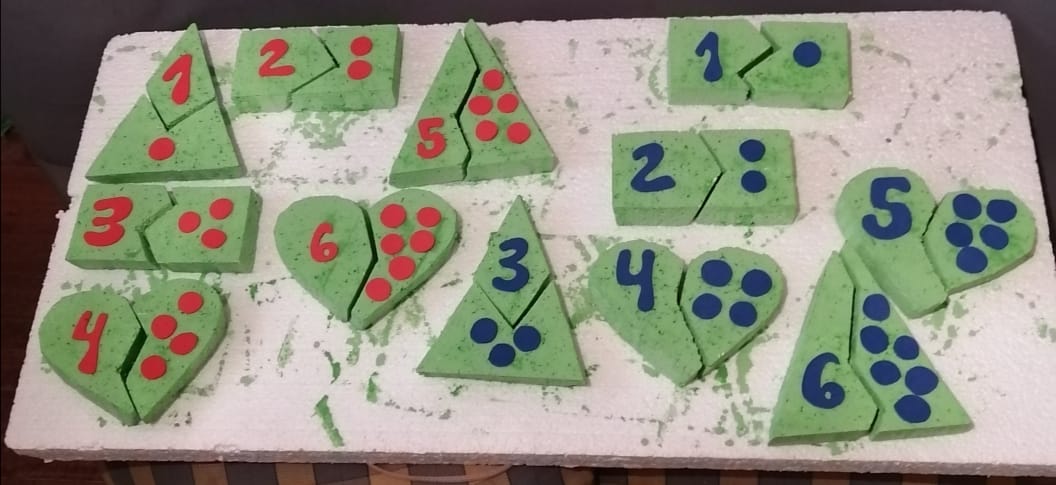 COMPRENSIÓN DEL ENTORNO SOCIAL: Investiga y cuéntame qué otros Emblemas o símbolos Patrios hay, solo envié la bandera, nuestra flor y nuestro baile nacional.  Y qué representan los colores de la bandera. Me envían un video contándome.PLAN LIBRO CALIGRAFIXSe adjunta el plan de trabajo para Lenguaje escrito, comprensivo y pensamiento matemático.Agradezco a los apoderados y madres que me han enviado audios, videos y fotos de sus trabajos. Estas evidencias me permiten EVALUAR el progreso de sus hijos en el proceso de aprendizajes.     Cualquier duda puede consultar al WhatsApp del Nivel. Les deseamos que estén bien en familia. LES SALUDA ATTE.  TÍA OLGA.ÁMBITO: COMUNICACIÓN INTEGRAL                                                                    NÚCLEO: LENGUAJE VERBALÁMBITO: COMUNICACIÓN INTEGRAL                                                                    NÚCLEO: LENGUAJE VERBALObjetivo de AprendizajePáginas del Libro CaligrafixOA8: Realizar trazos rectos y trazos curvos, uniendo puntos del verde hasta el punto rojo. Colorear todos los dibujos.26 ,27,32, 39 y 40OA3: Distinguir sílabas de una palabra64 y 65OA7: Asociar fonema – grafema A78 y 79ÁMBITO: INTERACCIÓN Y COMPRENSIÓN DEL ENTORNO.              NÚCLEO: PENSAMIENTO MATEMÁTICO.ÁMBITO: INTERACCIÓN Y COMPRENSIÓN DEL ENTORNO.              NÚCLEO: PENSAMIENTO MATEMÁTICO.Objetivo de AprendizajePáginas del Libro CaligrafixOA5: relaciones temporales: Antes – Después          Estación del año: La Primavera3031OA2: COMPARACIÓN: IGUAL – DISTINTO SERIACIÓN: ORDENAR POR COLOR Y TAMAÑO51 y 5362 (recorta imágenes de pág. 67)OA6: CUANTIFICADORES: -NÚMERO Y CANTIDAD: Emplear números para contar, identificar y cuantificar hasta el número 5.118, 119 y 120OA10: FIGURAS GEOMÉTRICAS: resolver problemas81Horario virtual del Pre Kinder 2° SemestreHorario virtual del Pre Kinder 2° SemestreHorario virtual del Pre Kinder 2° SemestreHorario virtual del Pre Kinder 2° SemestreHorario virtual del Pre Kinder 2° SemestreLUNESMARTESMIERCOLESJUEVESVIERNES9 a 10:30 Hrs.LENGUAJE VERBAL9 a 10:30 Hrs.LENGUAJE ESCRITO9 a 10:30 Hrs.MATEMATICAS9 a 10:30 Hrs.CIENCIAS9 a 10:30 Hrs.CONSEJO DE CURSO